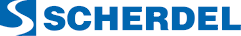 SCHOLARSHIPTo encourage students to consider careers in manufacturing, Scherdel Sales & Technology, Inc., located in Muskegon, will be making available a $1,000.00 scholarship for first place and a $500.00 scholarship for second place to be awarded to applicants who are:   MACTC seniors graduating in 2016 planning to enroll in a major which can lead to qualifying for a position with a manufacturer and accepted at an accredited two or four year college, university, or trade school.*The deadline for filing applications with the Scherdel Scholarship Committee is March 31, 2016. Additional applications are available at the MACTC Student Services Office.About Scherdel Sales and Technology:SCHERDEL GROUP – Progress Based on Tradition
The SCHERDELGroup is a fast-growing, independent and family-owned global spring supplier with 54 locations worldwide.  The company offers an extensive portfolio, including metal forming, assembly and joining technology, machine and tool design and construction as well as surface technology. The product range is enhanced by our extensive research and development services. When dealing with customers and in its role as an employer, SCHERDEL focuses on safety, reliability, trust and continuous development. The stable sales growth and the long-term retention of staff at the company show us that we are on the right track for our future.  We are always looking for bright and innovative students that are considering a career in the manufacturing industry.  Come grow with us!